NORTH CAROLINA CENTRAL UNIVERSITY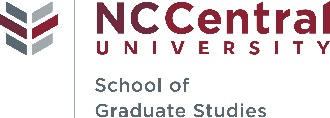 GRADUATE Curriculum Change Request Signature page(Please check the appropriate box; use separate forms for each request.) Initiator   Faculty Senate Review (Only major curriculum changes such as new programs are reviewed by the Faculty Senate) (Required Signatures)                    				  	      			          Approved	      Not Approved	   	DateI.    Request for New Course or Change in an existing CourseCourse Prefix and Number: Course Title: Credit Hours: For a new course or deactivated course, provide the catalog text:For a revised course, provide the current catalog text with the proposed changes using strikethrough for deletions and underlines for additions:Pre/co- requisites:		Impact on other departments/programs:	II.    Request for New Program or Change in an existing ProgramProgram Modifications:For a new program, provide the program requirements to be shown in catalog:For a revised program, provide the current program requirements as shown in catalog using strikethrough for deletions and underlines for additions:For a deactivated program, provide the current program requirements as shown in catalog: III.    All RequestsAnticipated Yearly Enrollment:		Resources:Justification  for  Proposed Changes:How does the course or program help achieve the goals of the Department?How does the course or program help achieve the goals of the University?What is the demonstrated need for the course or program?Have consultations with affected departments or programs been conducted prior to submission of the proposed change?  State outcome of such consultations.What is the plan for meeting the resource needs of the proposed change?Is the course credit compatible with the regular scheduling process?RequestMaterial to SubmitProgram name or Course Prefix/No./TitleEffective Date  New Program       (Planning)GA Letter of IntentGA Budget Form  New Program        (Requesting)Part II of the information formGA Request to Establish form  Online delivery of        an existing programPart II of the information formGA Request to Deliver form  New Certificate        ProgramParts II & III of the     information form  Deactivate Program Part III of the information  form  Program        ModificationParts II & III of the information form  New Course                               Parts I & III of the information form  Course        ModificationParts I & III of the information form  Deactivate Course Part III of the information formLast NameFirst Name                                                                                        SignatureSignatureSignatureDepartmentCollege/SchoolDate Submitted   Recommendations                             No RecommendationsEnter recommendations here:Print Name of Faculty Senate ReviewerEnter recommendations here:Chairperson of Department/Director of ProgramChairperson, School/College Curriculum CommitteeDean of School/CollegeDean, School of Graduate StudiesDirector of University Accreditation (if proposal impacts SACS Accreditation)Academic Planning CommitteeProcess completed by the Registrar onProcess completed by the Registrar onProcess completed by the Registrar onProcess completed by the Registrar onProcess completed by the Registrar onRegistrarTYPE OF CHANGE:Revision in contentPre/Co requisitesPrefix/Number DescriptionTitleCourse to be DroppedCredit HoursNew CourseNew Faculty:   YesNoIf yes,   New Staff:YesNoIf yes,   Release Time  YesNoIf yes,   New Equipment:YesNoIf yes, give year of project:Additional supplies:  YesNoIf yes, give estimated cost